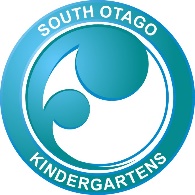 Kia Ora and haere mai!Thank you for choosing kindergarten for your childOur kindergartens are full of wonder and learning for all our children and we fill them with passionate teachers who are fully qualified, registered and kept up to date with all the latest research and professional development, so they can pass this on to your children, and often your entire family!If this is your first time at a kindergarten and your first child you will be excited and scared all at the same time.  If this is your 2nd, 3rd, 4th time and so on – there’ll still be that mixed bag of emotions for you as each child is different.Don’t panic – that’s what our teachers are trained to help with.  Each kindergarten has its own Head Teacher and a friendly team of teachers to support your child’s learning journey and welcome you into the kindergarten family.If you get the chance before your child is due to start come in for a few hours, so you both get to meet the teachers and they can show you and your child around and get them used to the new exciting environment we have in each of our spacious purpose built kindergartens.If not – don’t worry, it won’t be long before your child is settled in and asking why he/she can’t go to kindergarten on Saturday!If you have any questions please talk to any of our teachers and remember that kindergarten is a great place for children as well as adults to make friends.So, hang around before and after session – talk to other parents, come along for a parent help morning or afternoon and see for yourself how your child learns so quickly and enthusiastically through playLet’s get ready for this journey togetherGillian CrawfordSenior Teacher Please ask the teaching team if you need help with any part of this form. Thank You.Your child’s safety is important to usPlease complete the emergency and medical details below to help us provide the best care for your childIf your child gets upset when you leave the premises what would she/he do if they wanted you and were unsure?  E.g. would they try to find you? ________________________________________________________________________________________________________________________________________________________________________________________________________________________________________________In the past kindergartens have relied and survived heavily on word of mouth for new enrolments.Nowadays in our ever changing world various forms of promotion are used to inform families/whãnau what kindergarten is about.It would help us a lot if you could let us know how you heard about us and why you chose kindergarten.Please tick ALL that applyI heard about kindergarten:I went here as a childRecommendation from family/whãnau/friends Word of mouthNewspaper AdvertNewspaper article Yellow PagesWebsite – South Otago Kindergartens ownFacebook – other social mediaOutside SignageBrochure/Magnet/Flyer Local Kindergarten EventOther – please specify _________________________I chose kindergarten because: I wanted high quality Early Childhood Education for my childHoliday Programme in Term breakI wanted to be involved in my child’s educationI wanted 100% fully qualified and registered staffThe hours suitedIt is easily affordableIt’s nearbyInnovative programme e.g. Splashquotics, Active Agents etcOther – please specifyCHILD’S DETAILSCHILD’S DETAILSCHILD’S DETAILSDoes your child have any special needs? (e.g. cultural or religious beliefs)□ YES	□ NO                                 If YES – please explain□ YES	□ NO                                 If YES – please explainNames and ages of siblingsNameAgeWhich school will your child be attending? Privacy Statement:We are collecting personal information on this enrolment form for the purposes of providing early childhood education for your child.We will use and disclose your child’s information only in accordance with the Privacy Act 2020. Under that Act you have the right to access and request correction of any personal information we hold about you or your child.Details about your child’s identity will be shared with the Ministry of Education so that it can allocate a national student number for your child. This unique identifier will be used for research, statistics, funding, and the measurement of educational outcomes. You can find more information about national student numbers at: www.minedu.govt.nz/parents* Information about acceptable identity verification documents is available online at www.lead.ece.govt.nz and www.minedu.govt.nz/parents.The Ministry recommends that all services keep a copy of the identity verification document of each child who is enrolled at the service. Privacy Statement:We are collecting personal information on this enrolment form for the purposes of providing early childhood education for your child.We will use and disclose your child’s information only in accordance with the Privacy Act 2020. Under that Act you have the right to access and request correction of any personal information we hold about you or your child.Details about your child’s identity will be shared with the Ministry of Education so that it can allocate a national student number for your child. This unique identifier will be used for research, statistics, funding, and the measurement of educational outcomes. You can find more information about national student numbers at: www.minedu.govt.nz/parents* Information about acceptable identity verification documents is available online at www.lead.ece.govt.nz and www.minedu.govt.nz/parents.The Ministry recommends that all services keep a copy of the identity verification document of each child who is enrolled at the service. Privacy Statement:We are collecting personal information on this enrolment form for the purposes of providing early childhood education for your child.We will use and disclose your child’s information only in accordance with the Privacy Act 2020. Under that Act you have the right to access and request correction of any personal information we hold about you or your child.Details about your child’s identity will be shared with the Ministry of Education so that it can allocate a national student number for your child. This unique identifier will be used for research, statistics, funding, and the measurement of educational outcomes. You can find more information about national student numbers at: www.minedu.govt.nz/parents* Information about acceptable identity verification documents is available online at www.lead.ece.govt.nz and www.minedu.govt.nz/parents.The Ministry recommends that all services keep a copy of the identity verification document of each child who is enrolled at the service.                  PARENT, GUARDIAN & CAREGIVER DETAILS                  PARENT, GUARDIAN & CAREGIVER DETAILSWhãnau/Parent/Guardian NameWhãnau/Parent/Guardian NameWhãnau/Parent/Guardian NameRelationship to childRelationship to childRelationship to childAddress:=Address:=Address:=Home Phone Work PhoneMobile PhoneEmailI give permission to be contacted via email yes/noSend invoices to this address    YES/NOMobile PhoneEmailI give permission to be contacted via email yes/noSend invoices to this address    YES/NOWhãnau/Parent/Guardian NameWhãnau/Parent/Guardian NameWhãnau/Parent/Guardian NameRelationship to childRelationship to childRelationship to childAddress: (if different from child’s)Address: (if different from child’s)Address: (if different from child’s)Home PhoneWork PhoneMobile PhoneEmailI give permission to be contacted via email yes/noMobile PhoneEmailI give permission to be contacted via email yes/noWhãnau/Parent/Guardian NameWhãnau/Parent/Guardian NameWhãnau/Parent/Guardian NameRelationship to childRelationship to childRelationship to childAddress:Address:Address:Home Phone Work PhoneMobile PhoneEmailI give permission to be contacted via email yes/noMobile PhoneEmailI give permission to be contacted via email yes/noWhãnau/Parent/Guardian NameWhãnau/Parent/Guardian NameWhãnau/Parent/Guardian NameRelationship to childRelationship to childRelationship to childAddress:Address:Address:Home Phone Work PhoneMobile PhoneEmailMobile PhoneEmailEMERGENCY CONTACT DETAILS  (Anyone other than a parent or caregiver)EMERGENCY CONTACT DETAILS  (Anyone other than a parent or caregiver)EMERGENCY CONTACT DETAILS  (Anyone other than a parent or caregiver)EMERGENCY CONTACT DETAILS  (Anyone other than a parent or caregiver)Name NameNameNameAddressAddressAddressAddressHome phoneHome phoneHome phoneHome phoneWork PhoneWork PhoneWork PhoneWork PhoneMobile PhoneMobile PhoneMobile PhoneMobile PhonePlease tell us of any guardianship, custody or access arrangements that will help us support your familyIs there anyone who is NOT ALLOWED BY LAW to have access to your child?You will need to give us a copy of a legal document as proof.  Please list their names belowPlease tell us of any guardianship, custody or access arrangements that will help us support your familyIs there anyone who is NOT ALLOWED BY LAW to have access to your child?You will need to give us a copy of a legal document as proof.  Please list their names belowPlease tell us of any guardianship, custody or access arrangements that will help us support your familyIs there anyone who is NOT ALLOWED BY LAW to have access to your child?You will need to give us a copy of a legal document as proof.  Please list their names belowPlease tell us of any guardianship, custody or access arrangements that will help us support your familyIs there anyone who is NOT ALLOWED BY LAW to have access to your child?You will need to give us a copy of a legal document as proof.  Please list their names belowName of person not allowed access to your childName of person not allowed access to your childDocumentation receivedDocumentation receivedName of person not allowed access to your childName of person not allowed access to your childYesNoPlease tick as applicablePlease tick as applicableYesNoI have read and understand the “Infectious disease and Illness” Procedure I have read and understand the “Infectious disease and Illness” Procedure I have read and understand the “Sleep” Procedure   I have read and understand the “Sleep” Procedure   I have read and understand the “Food” ProcedureI have read and understand the “Food” ProcedureI have read and understand the “Positive Guidance” ProcedureI have read and understand the “Positive Guidance” ProcedureI have read and understand the “Cyber-safety” ProcedureI have read and understand the “Cyber-safety” ProcedureMEDICAL DETAILSMEDICAL DETAILSMEDICAL DETAILSMEDICAL DETAILSChild’s NameDoctor’s Name and addressDoctor’s Telephone NumberPlease tick as applicablePlease tick as applicableYesNoIs your child up to date with their immunisations? (Please provide verification of all immunisations) Immunisation Record Sighted                                                       Is your child up to date with their immunisations? (Please provide verification of all immunisations) Immunisation Record Sighted                                                       Medication – Category (iii) Medicines To be filled in if your child requires medication as part of an individual health plan, e.g. for an ongoing condition such as asthma or eczema etc and is for the use of that child only                             Individual Health plan Completed and signed                               Medication – Category (iii) Medicines To be filled in if your child requires medication as part of an individual health plan, e.g. for an ongoing condition such as asthma or eczema etc and is for the use of that child only                             Individual Health plan Completed and signed                               Does your child have any special health needs, including allergies and medication requirements?                                                                                     Does your child have any special health needs, including allergies and medication requirements?                                                                                     If Yes – please explain and give details If Yes – please explain and give details If Yes – please explain and give details If Yes – please explain and give details I understand that the teachers are only responsible for my child during Kindergarten sessions.   I am responsible for seeing that my child gets safely to and from Kindergarten□ YES	□ NOI understand that I will need to give written approval for any time my child has to travel for a trip or excursion□ YES	□ NOI will provide the kindergarten with proof of my Covid vaccination status to be held with my child’s enrolment so if I do volunteer as a parent help or spend time in the kindergarten, it is already held on file, this information will be kept private and is only for Kindergarten staffs knowledge□ YES	□ NOI give permission for my child to go for spontaneous walks with the staff in the area around or close by the Kindergarten, adult to child ratio will be maintained at the minimum 1:4.□ YES	□ NOI give permission for my details to be given to the Kindergarten Committee for fundraising purposes□ YES	□ NOI give permission for my child’s name and date of birth to be given to the school he/she will be attending□ YES	□ NOI give permission for samples of my child’s art work to be used in displays – at the Kindergarten or in the community□ YES	□ NOI give permission for my child to be photographed or videoed at the Kindergarten for learning related purposes and Teacher Education □ YES	□ NOI give permission for any such photograph or video to be used for publicity purposes including newsletters, newspapers & South Otago kindergarten websites.□ YES	□ NOI give permission for the teachers to apply basic first aid including the use of Arnica, Antiseptic and Calendula for minor bruising and grazes ,sunscreen products and insect bite treatment to my child, and to change her/his soiled or wet clothing when necessary□ YES	□ NOI accept responsibility for costs of any medical treatment required by my child in an emergency situation□ YES	□ NOI agree to my child using or being involved with the use of IT(Information Technology) as part of the learning environment.□ YES	□ NOI understand my child will be taken to an alternative location during an emergency.  This might be a local civil defence centre or other safe place.□ YES	□ NOI agree to an online portfolio set up by Teachers in Story Park. I understand it belongs to me and my child and is my choice with whom I will share it with.□ YES	□ NOI give permission for my child’s address and phone number to be given to the Public Health Nurse for the B4 School Checks□ YES	□ NOPLEASE NOTE:  ‘20 Hours ECE’ is for 3 & 4 year olds enrolled in teacher lead early childhood education service and some kohanga reo.  The 20 hours ECE programme means no compulsory fees for up to 6 hours per day and up to 20 hours per weekChildren who enrol FULL TIME and use all their 20 hours ECE with us are eligible to 24 hours FREE.PLEASE NOTE:  ‘20 Hours ECE’ is for 3 & 4 year olds enrolled in teacher lead early childhood education service and some kohanga reo.  The 20 hours ECE programme means no compulsory fees for up to 6 hours per day and up to 20 hours per weekChildren who enrol FULL TIME and use all their 20 hours ECE with us are eligible to 24 hours FREE.South Otago Kindergartens are Not for Profit organisationsSouth Otago Kindergartens are Not for Profit organisationsThe current expected payment amount is $4.00 per hour.  This expected payment is to cover the expenses that our government funding does not contribute towards.This is for children who are not allegeable to access the ‘20 Hours ECE’ of for hours outside the ‘20 Hours ECE’.  For further details please refer to the Expected Payment policy.Children who enrol FULL TIME and use all their 20 hours ECE with us are eligible to 30 hours FREE. The current expected payment amount is $4.00 per hour.  This expected payment is to cover the expenses that our government funding does not contribute towards.This is for children who are not allegeable to access the ‘20 Hours ECE’ of for hours outside the ‘20 Hours ECE’.  For further details please refer to the Expected Payment policy.Children who enrol FULL TIME and use all their 20 hours ECE with us are eligible to 30 hours FREE. '20 HOURS ECE’ DETAILSIs your child over 3 years old?□ YES	□ NOIf yes continueIs your child using any of their ‘20 Hours ECE’ for up to 6 hours per day, 20 hours per week at this Kindergarten?  □ YES	□ NOIs your child receiving ‘20 Hours ECE’ at any other services? 		Please sign below to confirm that:Your child does not receive more than 20 hours of ‘20 Hours ECE’ per week across all services You authorise the Ministry of Education to make enquiries it deems necessary regarding the information provided in the ‘20 Hours ECE’ Details Box to the extent necessary to make decisions about your child’s eligibility for ‘20 Hours ECE’You consent to the early childhood service providing relevant information to the Ministry of Education, and to other early childhood education services your child is enrolled at, about the information contained in this box.Parent/Guardian Signature ______________________________ Date ____/____/________□ YES	□ NOIf your child is using all their ‘20 Hours ECE’ at this kindergarten and is enrolled for the maximum hours, would you like to increase your free hours to 30?□ YES	□ NODo you know if you are eligible for WINZ childcare subsidies?  If unsure please refer to our parent information booklet□ YES	□ NO